Führung im Didaktischen Zentrum Bienenwertebei der Unteren Waid in Mörschwil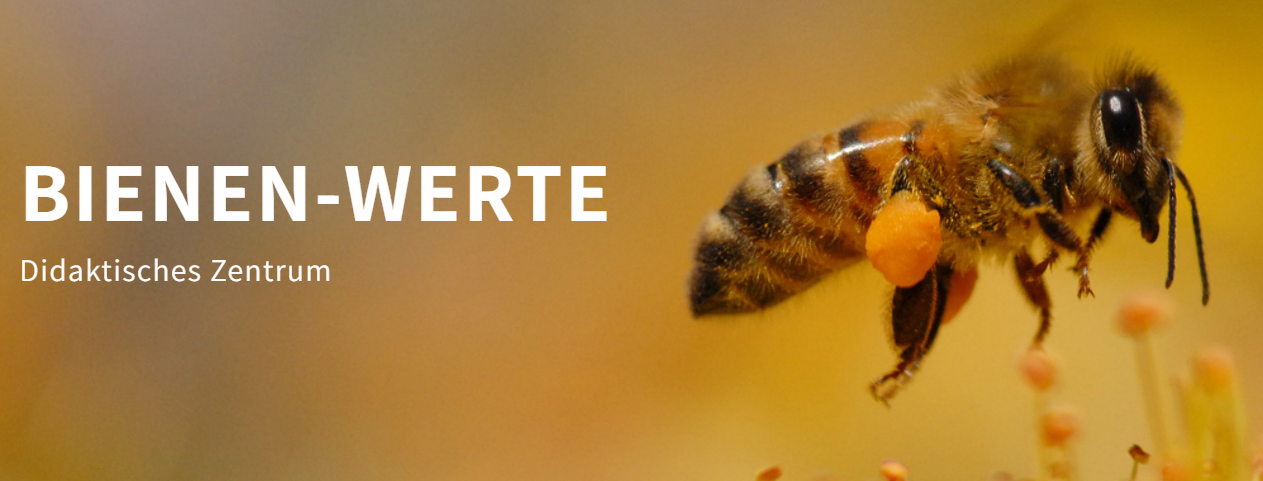 Mittagessen im Restaurant Guggeien Höchst in St. GallenTreffpunkt:	9:15 Uhr beim TZM; 9:20 Uhr bei der Seeblickhalle MörschwilRückkehr:	ca. 15 UhrKosten:	25 bis 30 Franken für Mitglieder	40 Franken für NichtmitgliederAnmeldung:	so schnell wie möglich an Astrid (078 740 16 10)------------------------------------------------------------------------------------------------------Name: _______________________________	Anzahl Erwachsene: ______				Anzahl Kinder:	______Mittagsmenu:   	mit Fleisch (___)		ohne Fleisch (___)